2.pielikumsProjekta iesniegumu atlases nolikumam1.1.1. specifiskā atbalsta mērķa “Palielināt Latvijas zinātnisko institūciju pētniecisko un inovatīvo kapacitāti un spēju piesaistīt ārējo finansējumu, ieguldot cilvēkresursos un infrastruktūrā” 1.1.1.2. pasākuma “Pēcdoktorantūras pētniecības atbalsts” projekta iesnieguma veidlapas aizpildīšanas metodika2016Saturs1.1.1. specifiskā atbalsta mērķa “Palielināt Latvijas zinātnisko institūciju pētniecisko un inovatīvo kapacitāti un spēju piesaistīt ārējo finansējumu, ieguldot cilvēkresursos un infrastruktūrā” 1.1.1.2. pasākuma “Pēcdoktorantūras pētniecības atbalsts” projekta iesnieguma veidlapas aizpildīšanas metodikaMetodika projekta iesnieguma veidlapas aizpildīšanai (turpmāk – metodika) ir sagatavota ievērojot Ministru kabineta 2016.gada 19.janvāra noteikumus Nr.50 “Darbības programmas "Izaugsme un nodarbinātība” 1.1.1.specifiskā atbalsta mērķa “Palielināt Latvijas zinātnisko institūciju pētniecisko un inovatīvo kapacitāti un spēju piesaistīt ārējo finansējumu, ieguldot cilvēkresursos un infrastruktūrā” 1.1.1.2. pasākuma "Pēcdoktorantūras pētniecības atbalsts" īstenošanas noteikumi”  (turpmāk – MK noteikumi) noteiktās projekta ieviešanas prasības, Darbības programmas “Izaugsme un nodarbinātība” 1.1.1.specifiskā atbalsta mērķa “Palielināt Latvijas zinātnisko institūciju pētniecisko un inovatīvo kapacitāti un spēju piesaistīt ārējo finansējumu, ieguldot cilvēkresursos un infrastruktūrā” 1.1.1.2.pasākuma “Pēcdoktorantūras pētniecības atbalsts" īstenošanas noteikumi” projektu iesniegumu atlases nolikuma (turpmāk – atlases nolikums) un projekta iesniegumu vērtēšanas kritēriju piemērošanas metodikā iekļautos skaidrojumus. Projekta iesnieguma sagatavošanai izmanto projekta iesnieguma veidlapu, kas pievienota atlases nolikumam un publicēta sadarbības iestādes tīmekļa vietnē www.cfla.gov.lv. Projekta iesnieguma sadaļu, punktu un apakšpunktu nosaukumus, rādītāju nosaukumus, izmaksu pozīciju nosaukumus nedrīkst mainīt un dzēst.Visas projekta iesnieguma veidlapas sadaļas aizpilda latviešu valodā, datorrakstā. Projekta iesniegumam pievieno visus atlases nolikumā minētos pielikumus un, ja nepieciešams, papildu pielikumus, uz kuriem projekta iesniedzējs atsaucas projekta iesniegumā. Papildu informācija par iesniedzamo dokumentu noformēšanu norādīta atlases nolikuma III. sadaļā “Projektu iesniegumu noformēšanas un iesniegšanas kārtība”.Aizpildot projekta iesniegumu, jānodrošina projekta iesnieguma veidlapā sniegtās informācijas saskaņotība starp visām projekta iesnieguma veidlapas sadaļām, kurās tā minēta vai uz kuru atsaucas.Metodika ir veidota atbilstoši projekta iesnieguma veidlapas sadaļām, skaidrojot, kāda informācija projekta iesniedzējam jānorāda attiecīgajās projekta iesnieguma veidlapas sadaļās, punktos un pielikumos. Visi projekta iesnieguma veidlapas aizpildīšanas ieteikumi un paskaidrojumi un atsauces uz normatīvajiem aktiem ir noformēti  slīprakstā un “zilā krāsā”.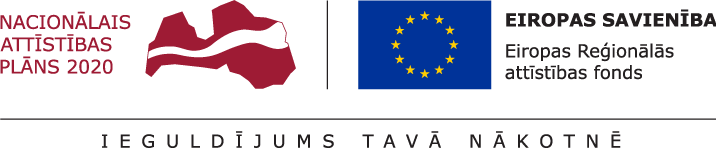 *Aizpilda CFLA* Projekta darbībām jāsakrīt ar projekta īstenošanas laika grafikā (1.pielikums) norādīto. Jānorāda visas projekta ietvaros atbalstāmās darbības – gan tās, kas veiktas pirms projekta iesnieguma apstiprināšanas, gan tās, ko plānots veikt pēc projekta iesnieguma apstiprināšanas.Kolonnā “N.p.k..” norāda attiecīgās darbības numuru, numerācija tiek saglabāta arī turpmākās projekta iesnieguma sadaļās, t.i., 1.pielikumā un 3.pielikumā;Kolonnā “Projekta darbība” norāda konkrētu darbības nosaukumu, ja nepieciešams, tad papildina ar apakšdarbībām. Ja tiek norādītas apakšdarbības, tad tām noteikti jānorāda arī darbības apraksts un rezultāts, aizpildot visas kolonnas.Kolonnā “Projekta darbības apraksts” projekta iesniedzējs apraksta, kādi pasākumi un darbības tiks veiktas attiecīgās darbības īstenošanas laikā.Kolonnās  “Rezultāts” un “Rezultāts skaitliskā izteiksme” norāda precīzi definētu un reāli sasniedzamu rezultātu, tā skaitlisko izteiksmi (norāda tikai konkrētu skaitlisku informāciju) un atbilstošu mērvienību.Katrai darbībai vai apakšdarbībai jānorāda viens sasniedzamais rezultāts, var veidot vairākas apakšdarbības, ja darbībām paredzēti vairāki rezultāti.Plānojot projekta darbības, projekta iesniedzējam ir nepieciešams apzināt un uzskaitīt veicamās darbības, kas vērstas uz projekta mērķa (1.2.sadaļa), plānoto rādītāju (1.6.sadaļa) un rezultātu sasniegšanu. Projekta darbību plānošanā ievēro MK noteikumu nosacījumus. Projektā var plānot tikai tādas darbības, kas atbilst MK noteikumu 32.punktā noteiktajām atbalstāmajām darbībām -nodrošināt pēcdoktorantu pētniecības atbalsta pasākumu īstenošanu, pētniecības pieteikumu atlasi, vērtēšanu un līgumsaistību izpildes uzraudzību, īstenojot šādas darbības:nodrošina projekta iesnieguma izstrādi un iesniegšanu Eiropas Savienības pētniecības un inovāciju pamatprogrammas "Apvārsnis 2020" Marijas Sklodovskas-Kirī programmas aktivitātē "Līdzfinansējums reģionālajām, nacionālajām un starptautiskajām programmām (COFUND)", lai piesaistītu finansējumu pētniecībai un mācību un karjeras attīstībai;nodrošina ārvalsts pēcdoktorantu apzināšanu un piesaisti Latvijas zinātniskajām institūcijām vai komersantiem;izstrādā un īsteno stratēģiju atbalstīto pēcdoktorantu iesaistei zinātnes komunikācijas aktivitātēs;nodrošina organizatorisko atbalstu pēcdoktorantu mācību pasākumu īstenošanai;vismaz reizi gadā, kamēr pieejams finansējums, nodrošina pētniecības pieteikumu atlasi un vērtēšanu, ievērojot MK noteikumu 14.3. apakšpunktu;nodrošina konsultatīvo un metodisko atbalstu pētniecības pieteikumu iesniedzējiem visos pētniecības pieteikuma īstenošanas posmos:nodarbinātības un darba laika uzskaites jautājumos;finanšu un ar iepirkumu procedūrām saistītos jautājumos;pētniecības pieteikuma sagatavošanas un īstenošanas jautājumos, tai skaitā atbilstībai Latvijas viedās specializācijas stratēģijai;nodrošina informācijas un publicitātes pasākumus par finansējuma saņēmēja projekta un pētniecības pieteikumu īstenošanu;nodrošina līgumu slēgšanu ar pētniecības pieteikumu iesniedzējiem par pētniecības pieteikumu īstenošanu;nodrošina pētniecības pieteikumu īstenošanai nepieciešamā finansējuma plānošanu un piešķiršanu;veic pētniecības pieteikumu īstenošanas uzraudzību, tai skaitā:pārbauda ar saimniecisko darbību nesaistītu pētniecības pieteikumu atbilstību MK noteikumu 2.1. un 2.4. apakšpunktā minētajiem kritērijiem;nodrošina pētniecības pieteikumu vidusposma un gala rezultāta zinātniskās kvalitātes vērtēšanu, ko veic Eiropas Komisijas ekspertu datubāzē iekļauti eksperti;nodrošina pētniecības pieteikumu īstenošanas kontroli pētniecības pieteikumu īstenošanas vietā pētniecības pieteikumu īstenošanas laikā un pēcuzraudzības periodā;izveido elektronisko platformu pētniecības pieteikumu iesniegumu un pārskatu iesniegšanai;nodrošina projekta vadību un īstenošanu.Lai projektu apstiprinātu atbilstoši izvirzītajiem kritērijiem projekta iesnieguma darbību aprakstā:sniegtajai informācijai jāliecina, ka projekta iesniedzējs līdz projekta iesnieguma iesniegšanai, sadarbībā ar Latvijas Rektoru padomi, Latvijas Tirdzniecības un rūpniecības kameru, Latvijas Zinātnes padomi un Valsts zinātnisko institūtu asociāciju,   ir izstrādājis un ar Izglītības un zinātnes ministriju saskaņojis MK noteikumu 13.punktā noteiktās atlases procedūras un kārtības pēcdoktorantūras pētniecības atbalsta nodrošināšanai;jāsniedz informācija par konkrētu metodisko materiālu veidu, kas paredzēti atbalsta nodrošināšanai pētniecības pieteikumu iesniedzējiem un to izstrādes plānoto laika grafiku. Detalizētu plānoto laika grafiku metodisko materiālu izstrādei var pievienot projekta iesnieguma pielikumā;sniedz informāciju par plānoto pētniecības projektu zinātniskās kvalitātes izvērtēšanu, t.sk. atbilstošu Eiropas Komisijas ekspertu datubāzē  iekļauto ekspertu atlasi;sniedz informāciju par pētniecības pieteikumu īstenošanas nodrošināšanu – vidusposma un gala rezultātu zinātniskās kvalitātes izvērtējumu, atbilstoši MK noteikumu 19.punkta nosacījumiem.Projekta iesniedzēja izstrādātās un ar Izglītības un zinātnes ministriju saskaņotās MK noteikumu 13.punktā noteiktās atlases procedūras un kārtības pēcdoktorantūras pētniecības atbalsta nodrošināšanai  pievieno projekta iesnieguma pielikumā.Punktā norādītais tiks vērtēts atbilstoši projektu iesniegumu vienotajiem vērtēšanas kritērijiem Nr.1.10 ., kā arī specifiskajam atbilstības kritērijam Nr.2.4. , Nr.2.5. un Nr.2.8., kā arī  kvalitātes kritērijam Nr.3.1. un Nr.3.2.* SIR -  specifiskais iznākuma rādītājs, kuram plānoto vērtību nenorāda, taču projekta iesniedzējs nodrošina šo rādītāju datu uzkrāšanu.Norāda katram sasniedzamajam iznākuma rādītājam mērāmu (skaitlisku) apjomu, t.i., norāda konkrētu skaitlisko apjomu sasniedzamajai mērvienībai gan projekta starpposmā (uz 2018.gada 31.decembri), gan kopējo vērtību līdz projekta īstenošanas beigām (2022.gada 31.maijam).Projekta iesnieguma veidlapā sasniedzamie iznākuma rādītāji definēti  atbilstoši MK noteikumu 6.1.apakšpunktā noteiktajiem rādītājiem 6.3.apakšpunktā  norādītajiem specifiskajiem iznākuma rādītājiem. Rādītāju tabulā norādītajām vērtībām loģiski jāizriet no projektā plānotajām darbībām un norādītajiem rezultātiem pret projekta darbībām, kā arī jānodrošina vismaz MK noteikumu 6.1. un 6.2.apakšpunktā noteikto sasniedzamo iznākuma rādītāju apjomu.Norādītais tiks vērtēts atbilstoši projektu iesniegumu vienotajam vērtēšanas kritērijam Nr.1.10., kā arī specifiskajam atbilstības kritērijam Nr.2.5.Norādītais tiks vērtēts atbilstoši projektu iesniegumu vienotajam vērtēšanas kritērijam Nr.1.10* Projekta īstenošanas ilgumam jāsakrīt ar projekta īstenošanas laika grafikā (1.pielikums) norādīto periodu pēc līguma noslēgšanasNorādītajam projekta īstenošanas ilgumam jāsakrīt ar projekta iesnieguma 1.1.sadaļā un laika grafikā (1.pielikums) norādīto informāciju par kopējo projekta īstenošanas ilgumu, ko laika grafikā apzīmē ar “X”.Projekta kopējā īstenošanas ilgumā neieskaita to darbību īstenošanas ilgumu, kas veiktas pirms vienošanās noslēgšanas un laika grafikā (1.pielikums) atzīmētas ar “P”, t.i., projekta īstenošanas ilgumu, kas jānorāda 2.3.sadaļā, aprēķina sākot no plānotā vienošanās par projekta īstenošanu parakstīšanas laika.Saskaņā ar MK noteikumu 68.punktu projektu īsteno ne ilgāk kā līdz 2023.gada 30.novembrim.Norādītais tiks vērtēts atbilstoši projektu iesniegumu vienotajam vērtēšanas kritērijam Nr.1.10., 1.11., kā arī specifiskajam atbilstības kritērijam Nr.2.7.Projekta iesniedzējs norāda iespējamos riskus, kas var nelabvēlīgi ietekmēt, traucēt vai kavēt projekta īstenošanas gaitu, sasniegt projekta mērķi un rezultātus. Projekta iesniedzējs riskus identificē pret projekta darbībām vai projekta posmiem, uz kuriem minētie riski varētu attiekties, novērtē riska ietekmi uz projekta ieviešanu un mērķa sasniegšanu un riska iestāšanās varbūtību, un izstrādā pasākumu plānu risku mazināšanai vai novēršanai.Projekta īstenošanas riskus apraksta, klasificējot tos pa risku grupām: finanšu riski – riski, kas saistīti ar projekta finansējumu, piemēram, priekšfinansējuma trūkums, tirgus cenu nepārzināšana, nepareizi saplānota finanšu plūsma, sadārdzinājumi un inflācija, kuras dēļ, uzsākot projekta īstenošanu, plānotās izmaksas var būtiski atšķirties no reālajām, izmaiņas likumdošanā, kas ietekmē projekta finanšu plūsmu, kā arī dubultā finansējuma risks, ja iestāde īsteno vairākus projektus vienlaicīgi, neatbilstoši veikto izdevumu riski. īstenošanas riski – riski, kas rodas, ja procesi vai procedūras darbojas kļūdaini vai nedarbojas vispār, kā rezultātā tiek būtiski traucēta vai kavēta projekta īstenošana, piemēram, neprecīza/neloģiska darbību plānošana, nepilnīga/neatbilstoša organizatoriskā struktūra, īstenoto darbību neatbilstība plānotajam, u.c. riski, kas attiecas uz projekta īstenošanā iesaistīto personālu, piemēram, tā nepietiekamās zināšanas vai prasmes, personāla mainība, cilvēkresursu nepietiekamība institūcijā vai to neefektīvs sadalījums, lai veiktu projektā paredzētās darbības.rezultātu un uzraudzības rādītāju sasniegšanas riski – riski, kas saistīti ar projekta darbību rezultātu un uzraudzības rādītāju sasniegšanu, piemēram, nepietiekama mērķa grupas iesaistīšanās piedāvātajos pasākumos.projekta  vadības riski – riski, kas saistīti ar projekta vadību un iestādes administrācijas darbu saistībā ar projektu ieviešanu, kā arī projektā ieplānotā laika grafika izmaiņas, kas var radīt citu risku iespējamību. Piemēram, projekta vadības pieredzes trūkums, vadības komandas nespēja sastrādāties, iestādes vadības maiņa. citi riski - riski, kas attiecas uz spēkā esošo normatīvo aktu izmaiņām vai to prasību neievērošanu, t.sk. Publisko iepirkumu likuma un Darba likuma normu neievērošanu, līgumsaistību neievērošanu un citiem juridiskiem aspektiem.Kolonnā “Riska apraksts” sniedz konkrēto risku īsu aprakstu, kas konkretizē riska būtību vai raksturo tā iestāšanās apstākļus. Kolonnā “Riska ietekme (augsta, vidēja, zema)” norāda riska ietekmes līmeni uz projekta ieviešanu un mērķa sasniegšanu. Novērtējot riska ietekmes līmeni, ņem vērā tā ietekmi uz projektu kopumā – projekta finanšu resursiem, projektam atvēlēto laiku, plānotajām darbībām, rezultātiem un citiem projektam raksturīgiem faktoriem.  Var izmantot šādu risku ietekmes novērtēšanas skalu:Riska ietekme ir augsta, ja riska iestāšanās gadījumā tam ir ļoti būtiska ietekme un ir būtiski apdraudēta projekta ieviešana, mērķu un rādītāju sasniegšana, būtiski jāpalielina finansējums vai  rodas apjomīgi zaudējumi.Riska ietekme ir vidēja, ja riska iestāšanās gadījumā, tas var ietekmēt projekta īstenošanu, kavēt projekta sekmīgu ieviešanu un mērķu sasniegšanu.Riska ietekme ir zema, ja riska iestāšanās gadījumā  tam nav būtiskas ietekmes  un  tas  neietekmē projekta ieviešanu.Kolonnā “Iestāšanās varbūtība (augsta, vidēja, zema)” analizē riska iestāšanās varbūtību un biežumu projekta īstenošanas laikā vai noteiktā laika periodā, piemēram, attiecīgās darbības īstenošanas laikā, ja risks attiecināms tikai uz konkrētu darbību. Riska iestāšanās varbūtībai var izmantot šādu skalu:Iestāšanās varbūtība ir augsta, ja ir droši vai gandrīz droši, ka risks iestāsies, piemēram, reizi gadā;Iestāšanās varbūtība ir vidēja, ja ir iespējams (diezgan iespējams), ka risks iestāsies, piemēram, vienu reizi projekta laikā;Iestāšanās varbūtība ir zema, ja mazticams, ka risks iestāsies, var notikt tikai ārkārtas gadījumos.Kolonnā “Riska novēršanas/mazināšanas pasākumi” norāda projekta iesniedzēja plānotos un ieviešanas procesā esošos pasākumus, kas mazina riska ietekmes līmeni vai mazina iestāšanās varbūtību, tai skaitā norāda informāciju par pasākumu īstenošanas biežumu un atbildīgos. Izstrādājot pasākumus, jāņem vērā, ka pasākumiem ir jābūt reāliem, ekonomiskiem (izmaksām ir jābūt mazākām nekā iespējamie zaudējumi), koordinētiem visos līmeņos un atbilstošiem projekta iesniedzēja izstrādātajiem vadības un kontroles pasākumiem (iekšējiem normatīvajiem aktiem), kas nodrošina kvalitatīvu projekta ieviešanu.Metodikā izmantotā risku klasifikācija atbilstoši projekta iesniegumā norādītajām grupām, kā arī piedāvātās skalas riska novērtēšanai ir informatīvas, un projekta iesniedzējs pēc analoģijas var izmantot iestādē  izmantoto risku ietekmes novērtēšanas skalu, ja tā ir  atbilstošāka izstrādātā projekta iesnieguma  vajadzībām.Norādītais tiks vērtēts atbilstoši projektu iesniegumu kvalitātes kritērijam Nr.3.3.Projekta iesniedzējs sniedz informāciju par saistītajiem projektiem, ja tādi ir (norāda to informāciju, kas pieejama projekta iesnieguma aizpildīšanas brīdī), norādot informāciju par citiem 2014.-2020.gada plānošanas perioda specifisko atbalsta mērķa projektiem, finanšu instrumentiem un atbalsta programmām, ar kuriem saskata papildināmību/demarkāciju. Piemēram, papildinātība iespējama ar programmas „Apvārsnis 2020” atbalstu pētījumu īstenošanai.Vienlaikus atbalsts nevar tikt saņemts SAM 1.1.1.1.pasākumā “Praktiskās ievirzes pētījumi” un SAM 1.1.1.2.pasākumā “Pēcdoktorantūras pētniecības atbalsts”. Jaunais zinātnieks, kas ir labuma guvējs SAM 1.1.1.2.pasākumā “Pēcdoktorantūras pētniecības atbalsts”, varēs pretendēt uz atbalstu SAM 1.1.1.1.pasākumā “Praktiskās ievirzes pētījumi” tikai pēc SAM 1.1.1.2.pasākuma “Pēcdoktorantūras pētniecības atbalsts” projekta īstenošanas noslēguma;Šajā projekta iesnieguma sadaļā apraksta plānotos publicitātes pasākumus, kurus projekta iesniedzējs paredz veikt atbilstoši normatīvajos aktos noteiktajām prasībām un saskaņā ar Vadošās iestādes 2015.gada 31.martā apstiprinātajām ES fondu 2014. – 2020.gada plānošanas perioda publicitātes vadlīnijām ES fondu finansējuma saņēmējiem, kas pieejamas Eiropas Savienības fondu tīmekļa vietnē http://www.esfondi.lv/upload/00-vadlinijas/vadlinijas_2015/ES_fondu_publicitates_vadlinijas_2014-2020_13.07.2015.pdfSaskaņā ar MK noteikumu 78.punktu finansējuma saņēmējam ne retāk kā reizi 3 mēnešos savā tīmekļa vietnē jāievieto aktuālā informācija par projekta īstenošanu. Norādītais tiks vērtēts atbilstoši projektu iesniegumu vienotajam vērtēšanas kritērijam Nr.1.10., 1.12.Norādītais tiks vērtēts atbilstoši projektu iesniegumu vienotajam vērtēšanas kritērijam Nr.1.13.Es, apakšā parakstījies (-usies), __________________________,vārds, uzvārds				Projekta iesniedzēja ___________________________________,               projekta iesniedzēja nosaukums				atbildīgā amatpersona, _________________________________,amata nosaukumsamata nosaukumsapliecinu, ka projekta iesnieguma iesniegšanas brīdī,projekta iesniedzējs neatbilst nevienam no Eiropas Savienības struktūrfondu un Kohēzijas fonda 2014.-2020.gada plānošanas perioda vadības likuma 23.pantā pirmajā daļā minētajiem projektu iesniedzēju izslēgšanas noteikumiem;projekta iesniedzēja rīcībā ir pietiekami un stabili finanšu resursi (nav attiecināms uz valsts budžeta iestādēm);projekta iesniegumā un tā pielikumos sniegtās ziņas atbilst patiesībai un projekta īstenošanai pieprasītais Eiropas Reģionālās attīstības fonda līdzfinansējums tiks izmantots saskaņā ar projekta iesniegumā noteikto;nav zināmu iemeslu, kādēļ šis projekts nevarētu tikt īstenots vai varētu tikt aizkavēta tā īstenošana, un apstiprinu, ka projektā noteiktās saistības iespējams veikt normatīvajos aktos par attiecīgās Eiropas Reģionālās attīstības fonda specifiskā atbalsta mērķa vai tā pasākuma īstenošanu noteiktajos termiņos;Apzinos, ka projektu var neapstiprināt līdzfinansēšanai no Eiropas Reģionālās attīstības fonda, ja projekta iesniegums, ieskaitot šo sadaļu, nav pilnībā un kvalitatīvi aizpildīts, kā arī, ja normatīvajos aktos par attiecīgā Eiropas Reģionālās attīstības fonda specifiskā atbalsta mērķa vai tā pasākuma īstenošanu plānotais Eiropas Reģionālās attīstības fonda finansējums (kārtējam gadam/plānošanas periodam) projekta apstiprināšanas brīdī ir izlietots.Apzinos, ka nepatiesas apliecinājumā sniegtās informācijas gadījumā administratīva rakstura sankcijas var tikt uzsāktas gan pret mani, gan arī pret minēto juridisko personu – projekta iesniedzēju.Apzinos, ka projekta izmaksu pieauguma gadījumā projekta iesniedzējs sedz visas izmaksas, kas var rasties izmaksu svārstību rezultātā.Apliecinu, ka esmu iepazinies (-usies), ar attiecīgā Eiropas Reģionālās attīstības fonda specifikā atbalsta mērķa vai tā pasākuma nosacījumiem un atlases nolikumā noteiktajām prasībām.Piekrītu projekta iesniegumā norādīto datu apstrādei Kohēzijas politikas fondu vadības informācijas sistēmā 2014.-2020.gadam un to nodošanai citām valsts informācijas sistēmām.Apliecinu, ka projekta iesniegumam pievienotās kopijas atbilst manā rīcībā esošiem dokumentu oriģināliem un projekta iesnieguma kopijas un elektroniskā versija atbilst iesniegtā projekta iesnieguma oriģinālam.Apzinos, ka projekts būs jāīsteno saskaņā ar projekta iesniegumā paredzētajām darbībām un rezultāti uzturēti atbilstoši projekta iesniegumā minētajam.Paraksts*: Datums: dd/mm/gggg* gadījumā, ja projekta iesnieguma veidlapa tiek iesniegta Kohēzijas politikas fondu vadības informācijas sistēmā 2014.- 2020.gadam vai ar e-parakstu, paraksta sadaļa nav aizpildāmaProjekta iesniegumu paraksta projekta iesniedzēja atbildīgā amatpersona, kurai iestādē ir noteiktas paraksttiesības.Ja projekta iesniegumu paraksta cita persona, tad projekta iesniegumam pievieno projekta iesniedzēja atbildīgās amatpersonas parakstītu pilnvarojumu (pilnvara, rīkojums, u.c. iekšējais normatīvais dokuments), kas apliecina attiecīgās personas tiesības parakstīt un iesniegt projekta iesniegumu pretendēšanai uz Eiropas Reģionālās attīstības fonda finansējumu.Apliecinājumā norādītajam projekta iesniedzējam jāsakrīt ar projekta iesnieguma titullapā norādīto projekta iesniedzēju.PIELIKUMI1.pielikums projekta iesniegumamProjekta īstenošanas laika grafikā (1.pielikums) norāda:projekta īstenošanas laiku ceturkšņu un gadu sadalījumā pa veicamajām darbībām un apakšdarbībām, attiecīgos gada ceturkšņus atzīmējot ar „X” vai "P",  ja attiecīgās darbības tiek īstenotas līdz  projekta apstiprināšanai;katras darbības un apakšdarbības numuru (var norādīt arī attiecīgās darbības nosaukumu), atbilstoši projekta iesnieguma  1.5.punktā "Projekta darbības un sasniedzamie rezultāti" norādītajai secībai.Atbilstoši MK noteikumu 57.punktam projekta darbību īstenošanas uzsākšanas termiņš nav agrāks kā no dienas, kad noslēgta vienošanās par projektu īstenošanu, izņemot MK noteikumu 37.1.apakšpunktā minētās izmaksas, kas radušās MK noteikumu 13.1., 13.2. un 14.2.apakšpunktā minēto darbību rezultātā un ir attiecināmas no 2015. gada 1.septembra, bet projekta īstenošanas laiks atbilstoši MK noteikumu 68.punktam nedrīkst pārsniegt 2023. gada 30.novembri.Projekta laika grafikā norādītajai informācijai par darbību īstenošanas ilgumu  jāatbilst projekta finansēšanas plānā (2.pielikums) norādītajai informācijai par projekta finansējuma sadalījumu pa gadiem. Informācijai par projekta darbībām pēc projekta iesnieguma apstiprināšanas jāsakrīt ar  2.3.punktā "Projekta īstenošanas ilgums (pilnos mēnešos)" norādīto īstenošanas ilgumu.Veidojot projekta darbību ieviešanas laika grafiku, uzskaitīt visas veicamās darbības un apakšdarbības, kas seko viena otrai loģiskā secībā. Darbības, kuru rezultātā nerodas izmērāmas vērtības, nav uzskatāmas par projekta darbībām.2.pielikums projekta iesniegumamProjekta “Finansēšanas plānā” (2.pielikums) norāda projektā plānoto izmaksu sadalījumu pa gadiem un finansēšanas avotiem, nodrošinot atbilstošu finansējuma sadalījuma proporciju katrā īstenošanas gadā, un ievērojot “Projekta īstenošanas laika grafikā” (1.pielikums) norādīto darbību īstenošanas laika periodu un attiecīgai darbībai nepieciešamo finansējuma apjomu.Atbilstoši MK noteikumu 9.punktam maksimālā kopējo attiecināmo izmaksu summa, iesniedzot projekta iesniegumu, nevar pārsniegt 64 029 231euro, t.sk. maksimālais ERAF finansējums – 54 424 846 euro,  valsts budžeta finansējums – 6 404 385 euro un privātais līdzfinansējums - 3 200 000 euro. Attiecīgi kolonnā “Kopā” norādītās summas attiecīgajās ailēs nevar pārsniegt šos maksimālo summu ierobežojumus. Pētniecības pieteikumu īstenošanai plānotais kopējais attiecināmais finansējums ir 60 913 758 euro, tai skaitā ERAF finansējums – 51 776 694 euro, valsts budžeta līdzfinansējums – 5 937 064 euro un privātais līdzfinansējums – 3 200 000 euro.Atbilstoši MK noteikumu 40.punktam ERAF finansējums finansējuma saņēmējam ir 85% no projektam plānotā kopējā attiecināmā finansējuma, t.i., attiecīgi izmaksu pozīcijai “ERAF finansējums - finansējuma saņēmējam” kolonnā “Kopā” norādītais  procentuālais apmērs ir 85 % no finansējuma saņēmējam pieejamā finansējuma - 3 115 473 euro. Attiecināmais valsts budžeta finansējums finansējuma saņēmējam ir 15% no projektam plānotā kopējā attiecināmā finansējuma, t.i., attiecīgi izmaksu pozīcijai “Attiecināmais valsts budžeta finansējums - finansējuma saņēmējam” kolonnā “Kopā” norādītais  procentuālais apmērs ir 15 % no finansējuma saņēmējam pieejamā finansējuma - 3 115 473 euro.Plānojot projekta finansēšanas plūsma jāplāno atbilstoši MK noteikumu 6.2.apakšpunktā noteiktajam sasniedzamajam finanšu rādītājam, t.i. - līdz 2018.gada 31.decembrim sertificēti izdevumi 9 721 734 euro apmērā.Atbilstoši MK noteikumu 57.punktam izmaksas ir attiecināmas, ja tās ir radušās ne agrāk kā no dienas, kad noslēgta vienošanās par projektu īstenošanu, izņemot MK noteikumu 37.1.apakšpunktā minētās izmaksas, kas radušās  MK noteikumu 13.1., 13.2. un 14.2.apakšpunktā minēto darbību rezultātā un ir attiecināmas no 2015. gada 1.septembra.Finansēšanas plānā:visas attiecināmās izmaksas pa gadiem plāno aritmētiski precīzi (gan horizontāli, gan vertikāli viena gada ietvaros) ar diviem cipariem aiz komata, summas norādot euro. projekta iesniedzējs aizpilda tabulu, norādot attiecīgās summas “baltajās” šūnās, pārējie tabulas lauki aizpildās automātiski, taču projekta iesniedzēja pienākums ir pārliecināties par veikto aprēķinu pareizību;nodrošina, ka projekta kopējās attiecināmās izmaksas kolonnā “Kopā” atbilst “Projekta budžeta kopsavilkumā” (3.pielikums) ailē “KOPĀ” norādītajām kopējām attiecināmajām izmaksām;ja attiecīgajā gadā kādā ailē nav plānots finansējums, norāda “0,00”.Projekta finansēšanas plūsma jāplāno atbilstoši MK noteikumu 6.punktā noteiktajam sasniedzamajam finanšu rādītājam: līdz 2018.gada 31.decembrim sertificēti izdevumi 9 721 734 euro apmērā, lai  būtu nodrošināta minētā finanšu rādītāja sasniegšana.Saskaņā ar MK noteikumu 68.punktu finansējuma saņēmējs projektu īsteno ne ilgāk kā līdz 2023. gada 30. novembrim.Plānojot finansējuma sadalījumu pa gadiem, jāņem vērā, ka netiešās izmaksas sadarbības iestāde maksās 15% apmērā no reāli veiktajām vadības un īstenošanas personāla atlīdzības izmaksām. Tādējādi, ja kādā gadā, piemēram, uzsākot projektu nepieciešamais netiešo izmaksu apmērs faktiski pārsniedz 15% no vadības un īstenošanas personāla atlīdzības izmaksām, bet nākamajā gadā tās nepieciešamas mazākā apmērā, plānojot projekta budžeta sadalījumu pa gadiem, jāņem vērā, ka attiecīgi abos gados tiks maksāts pēc MK noteikumos noteiktās vienotās likmes, t.i. 15 %, apmērā. Atbilstoši MK noteikumu 57.punktam netiešās izmaksas projektā var attiecināt no dienas, kad noslēgta vienošanās par projektu īstenošanu, izņemot MK noteikumu 37.1.apakšpunktā minētās izmaksas, kas radušās MK noteikumu 13.1., 13.2. un 14.2.apakšpunktā minēto darbību rezultātā un ir attiecināmas no 2015. gada 1.septembra.3.pielikums projekta iesniegumam* Izmaksu pozīcijas norāda saskaņā ar normatīvajā aktā par attiecīgā Eiropas Savienības fonda specifiskā atbalsta mērķa īstenošanu norādītajām attiecināmo izmaksu pozīcijām*** Nomas gadījumā mērvienību norāda ar laika parametru (/gadā vai /mēnesī).Projekta iesnieguma 3.pielikumā “Projekta budžeta kopsavilkums” izmaksu pozīcijas ir definētas atbilstoši MK noteikumu 37. un 38.punktā nosauktajām attiecināmajām izmaksu pozīcijām un 32.punktā noteiktajām atbalstāmajām darbībām, ievērojot Ministru kabineta 2014.gada 16.decembra noteikumu Nr.784 “Kārtība, kādā Eiropas Savienības struktūrfondu un Kohēzijas fonda vadībā iesaistītās institūcijas nodrošina plānošanas dokumentu sagatavošanu un šo fondu ieviešanu 2014.–2020.gada plānošanas periodā” 1. pielikumā norādīto izmaksu klasifikāciju.Projekta iesniedzējs, aizpildot projekta iesnieguma 3.pielikumu “Projekta budžeta kopsavilkums”, var nodefinētajām pozīcijām izveidot apakšlīmeņus (pieļaujams definēt vēl trīs apakšlīmeņus). Piemēram, projekta iesniedzējs var nepieciešamības gadījumā veidot 3.1.1. un 3.1.2. izmaksu pozīcijas  , ja nepieciešams definēto izmaksu pozīciju dalīt sīkāk. Jaunas papildu pozīcijas veidot projekta iesniedzējs nevar. Piemēram, projekta iesniedzējs nevar pievienot izmaksu pozīciju 3.3. Ja kādu no izmaksām nav iespējams iekļaut jau nodefinētajās, lūdzu konsultēties ar Centrālo finanšu un līgumu aģentūru atlases nolikumā noteiktajā kārtībā. Papildus lūdzam ņemt vērā, ka summas pa pozīcijām jānorāda zemākajā apakšlīmenī, t.i. nevar būt situācija, kad summa ir norādīta virspozīcijā, bet nav apakšpozīcijā.Plānojot projekta budžetu, jāievēro, ka projektā var iekļaut tikai tādas izmaksas, kas ir nepieciešamas projekta īstenošanai un to nepieciešamība izriet no projekta iesnieguma 1.5.sadaļā norādītajām projekta darbībām (tai skaitā 1.2., 1.3., 1.4.sadaļā iekļautajiem aprakstiem). Izmaksām ir jānodrošina rezultātu sasniegšana (1.5.sadaļā plānotie rezultāti) un jāveicina 1.6.sadaļā norādīto rādītāju sasniegšana. Plānojot attiecināmās izmaksas, jāņem vērā MK noteikumos noteiktās izmaksu pozīcijas, to ierobežojumus un Vadošās iestādes Vadlīnijas attiecināmo un neattiecināmo izmaksu noteikšanai 2014.-2020.gada plānošanas periodā noteiktais. Vadlīnijas pieejamas Eiropas Savienības fondu tīmekļa vietnē www.esfondi.lv  (http://www.esfondi.lv/page.php?id=1196 ).Kolonnā “Izmaksu pozīcijas nosaukums” ir iekļautas tādas izmaksas, kas atbilst MK noteikumu 37. un 38.punktā noteiktajām pozīcijām. Kolonnā “Izmaksu veids (tiešās/ netiešās)” informācija norādīta atbilstoši MK noteikumiem.Kolonnā “Daudzums” norāda, piemēram, pētījumu skaitu, dalībnieku skaitu, mēnešu skaitu, komandējumu skaitu.Kolonnā “Mērvienība” norāda vienības nosaukumu.Kolonnā “Projekta darbības Nr.” norāda atsauci uz projekta darbību, uz kuru šīs izmaksas attiecināmas. Ja izmaksas attiecināmas uz vairākām projekta darbībām - norāda visas. Projekta darbības numuram jāsakrīt ar projekta iesnieguma 1.5.sadaļā “Projekta darbības un sasniedzamie rezultāti” norādīto projekta darbības (vai apakšdarbības - ja attiecināms) numuru. Jāievēro, ka darbībām jāatbilst MK noteikumu 32.punktā noteiktajām. Kolonnā “Attiecināmās izmaksas” norāda attiecīgās izmaksas euro ar diviem cipariem aiz komata. Ja projektā attiecīgajā izmaksu pozīcijā vai kolonnā izmaksas netiek plānotas, norāda “0,00”.Kolonnā “Kopā” “EUR” norāda summu, ko veido attiecināmās izmaksas, vienlaikus procentuālais apmērs tiek aprēķināts no projekta kopējām izmaksām.Kolonnā “t.sk. PVN” informāciju norāda, ja projekta iesniedzējs ir reģistrējies kā PVN maksātājs.Projekta iesniedzējs aizpilda tabulu, norādot attiecīgo informāciju “baltajās” šūnās, pārējie tabulas lauki aizpildās automātiski, taču projekta iesniedzēja pienākums ir pārliecināties par veikto aprēķinu pareizību. Visas projekta  budžeta kopsavilkuma izmaksas un to procentuālo ieguldījuma aprēķinu norāda aritmētiski precīzi  ar diviem cipariem aiz komata. MK noteikumos noteiktie izmaksu pozīciju kopējie ierobežojumi:netiešās attiecināmās izmaksas (1.izmaksu pozīcija) atbilstoši MK noteikumu 38.punktam nevar pārsniegt 15 % no tiešajām personāla izmaksām. Tiešās personāla izmaksas projekta budžeta kopsavilkumā veido izmaksu pozīcija 2.1. “Projekta vadības personāla atlīdzības izmaksas”(kopsumma) un izmaksu pozīcija 3.1.”Projekta īstenošanas personāla atlīdzības izmaksas”(kopsumma);plānojot MK noteikumu 36.1. apakšpunktā minētās tiešās attiecināmās personāla izmaksas, finansējuma saņēmējs nodrošina, ka projekta vadības un īstenošanas personāls ir nodarbināts uz pilnu darba laiku vai nepilnu darba laiku ne mazāk kā 30 % apmērā no normālā darba laika, attiecīgi veicot vadības un īstenošanas personāla darba laika uzskaiti par veiktajām funkcijām un nostrādāto laiku. Finansējuma saņēmēja MK noteikumu 37. punktā (izņemot 37.12. apakšpunktu) un 38. punktā minētās izmaksas nepārsniedz 3 115 473 euro no kopējā pasākumam plānotā attiecināmā finansējuma apmēra. Maksimālais pieļaujamais ERAF finansējuma apmērs ir 85 % no finansējuma saņēmēju izmaksu kopsummas, nacionālo finansējumu 15 % apmērā nodrošina no valsts budžeta līdzekļiem.Eiropas Reģionālās attīstības fonda projekta iesniegumsProjekta nosaukums:Projekta nosaukums nedrīkst pārsniegt vienu teikumu. Tam kodolīgi jāatspoguļo projekta mērķis.Projekta nosaukums nedrīkst pārsniegt vienu teikumu. Tam kodolīgi jāatspoguļo projekta mērķis.Projekta nosaukums nedrīkst pārsniegt vienu teikumu. Tam kodolīgi jāatspoguļo projekta mērķis.Projekta nosaukums nedrīkst pārsniegt vienu teikumu. Tam kodolīgi jāatspoguļo projekta mērķis.Projekta nosaukums nedrīkst pārsniegt vienu teikumu. Tam kodolīgi jāatspoguļo projekta mērķis.Specifiskā atbalsta mērķa/ pasākuma atlases kārtas numurs un nosaukums: 1.1.1. specifiskā atbalsta mērķa “Palielināt Latvijas zinātnisko institūciju pētniecisko un inovatīvo kapacitāti un spēju piesaistīt ārējo finansējumu, ieguldot cilvēkresursos un infrastruktūrā” 1.1.1.2. pasākums “Pēcdoktorantūras pētniecības atbalsts”.1.1.1. specifiskā atbalsta mērķa “Palielināt Latvijas zinātnisko institūciju pētniecisko un inovatīvo kapacitāti un spēju piesaistīt ārējo finansējumu, ieguldot cilvēkresursos un infrastruktūrā” 1.1.1.2. pasākums “Pēcdoktorantūras pētniecības atbalsts”.1.1.1. specifiskā atbalsta mērķa “Palielināt Latvijas zinātnisko institūciju pētniecisko un inovatīvo kapacitāti un spēju piesaistīt ārējo finansējumu, ieguldot cilvēkresursos un infrastruktūrā” 1.1.1.2. pasākums “Pēcdoktorantūras pētniecības atbalsts”.1.1.1. specifiskā atbalsta mērķa “Palielināt Latvijas zinātnisko institūciju pētniecisko un inovatīvo kapacitāti un spēju piesaistīt ārējo finansējumu, ieguldot cilvēkresursos un infrastruktūrā” 1.1.1.2. pasākums “Pēcdoktorantūras pētniecības atbalsts”.1.1.1. specifiskā atbalsta mērķa “Palielināt Latvijas zinātnisko institūciju pētniecisko un inovatīvo kapacitāti un spēju piesaistīt ārējo finansējumu, ieguldot cilvēkresursos un infrastruktūrā” 1.1.1.2. pasākums “Pēcdoktorantūras pētniecības atbalsts”.Projekta iesniedzējs: Norāda precīzu projekta iesniedzēja juridisko nosaukumu, nelietojot saīsinājumus.Šajā SAM  pasākumā projekta iesniedzējs ir Valsts izglītības attīstības aģentūra.Norāda precīzu projekta iesniedzēja juridisko nosaukumu, nelietojot saīsinājumus.Šajā SAM  pasākumā projekta iesniedzējs ir Valsts izglītības attīstības aģentūra.Norāda precīzu projekta iesniedzēja juridisko nosaukumu, nelietojot saīsinājumus.Šajā SAM  pasākumā projekta iesniedzējs ir Valsts izglītības attīstības aģentūra.Norāda precīzu projekta iesniedzēja juridisko nosaukumu, nelietojot saīsinājumus.Šajā SAM  pasākumā projekta iesniedzējs ir Valsts izglītības attīstības aģentūra.Norāda precīzu projekta iesniedzēja juridisko nosaukumu, nelietojot saīsinājumus.Šajā SAM  pasākumā projekta iesniedzējs ir Valsts izglītības attīstības aģentūra.Reģistrācijas numurs/ Nodokļu maksātāja reģistrācijas numurs: Norāda reģistrācijas numuru.Norāda reģistrācijas numuru.Norāda reģistrācijas numuru.Norāda reģistrācijas numuru.Norāda reģistrācijas numuru.Projekta iesniedzēja veids: Norāda atbilstošu projekta iesniedzēja veidu.Šajā SAM pasākumā norāda - valsts pārvaldes iestāde.Norāda atbilstošu projekta iesniedzēja veidu.Šajā SAM pasākumā norāda - valsts pārvaldes iestāde.Norāda atbilstošu projekta iesniedzēja veidu.Šajā SAM pasākumā norāda - valsts pārvaldes iestāde.Norāda atbilstošu projekta iesniedzēja veidu.Šajā SAM pasākumā norāda - valsts pārvaldes iestāde.Norāda atbilstošu projekta iesniedzēja veidu.Šajā SAM pasākumā norāda - valsts pārvaldes iestāde.Projekta iesniedzēja tips (saskaņā ar regulas 651/2014 1.pielikumu):Norāda atbilstošo iesniedzēja tipu:Šajā SAM pasākumā norāda - N/A - ja nav attiecināms uz konkrēto projekta iesniedzēju.Norāda atbilstošo iesniedzēja tipu:Šajā SAM pasākumā norāda - N/A - ja nav attiecināms uz konkrēto projekta iesniedzēju.Norāda atbilstošo iesniedzēja tipu:Šajā SAM pasākumā norāda - N/A - ja nav attiecināms uz konkrēto projekta iesniedzēju.Norāda atbilstošo iesniedzēja tipu:Šajā SAM pasākumā norāda - N/A - ja nav attiecināms uz konkrēto projekta iesniedzēju.Norāda atbilstošo iesniedzēja tipu:Šajā SAM pasākumā norāda - N/A - ja nav attiecināms uz konkrēto projekta iesniedzēju.Valsts budžeta finansēta institūcijaŠajā SAM pasākumā projekta iesniedzējs ir valsts budžeta finansēta institūcija un norāda “Jā”.Šajā SAM pasākumā projekta iesniedzējs ir valsts budžeta finansēta institūcija un norāda “Jā”.Šajā SAM pasākumā projekta iesniedzējs ir valsts budžeta finansēta institūcija un norāda “Jā”.Šajā SAM pasākumā projekta iesniedzējs ir valsts budžeta finansēta institūcija un norāda “Jā”.Šajā SAM pasākumā projekta iesniedzējs ir valsts budžeta finansēta institūcija un norāda “Jā”.Projekta iesniedzēja klasifikācija atbilstoši Vispārējās ekonomiskās darbības klasifikācijai NACE:NACE kodsEkonomiskās darbības nosaukumsEkonomiskās darbības nosaukumsEkonomiskās darbības nosaukumsEkonomiskās darbības nosaukumsProjekta iesniedzēja klasifikācija atbilstoši Vispārējās ekonomiskās darbības klasifikācijai NACE:     Norāda projekta NACE 2.redakcijas klasi- četru ciparu koduProjekta iesniedzējs no  NACE 2. redakcijas klasifikatora, kas pieejams http://www.csb.gov.lv/node/29900/list izvēlas  savai pamatdarbībai atbilstošo ekonomiskas darbības nosaukumu atbilstoši NACE 2.redakcijai.  Ja uz projekta iesniedzēju attiecas vairākas darbības,  veidlapā norāda  galveno pamatdarbību (arī ja tā ir atšķirīga no projekta  tēmas). Šī  informācija tiek izmantota statistikas vajadzībām.Projekta iesniedzējs no  NACE 2. redakcijas klasifikatora, kas pieejams http://www.csb.gov.lv/node/29900/list izvēlas  savai pamatdarbībai atbilstošo ekonomiskas darbības nosaukumu atbilstoši NACE 2.redakcijai.  Ja uz projekta iesniedzēju attiecas vairākas darbības,  veidlapā norāda  galveno pamatdarbību (arī ja tā ir atšķirīga no projekta  tēmas). Šī  informācija tiek izmantota statistikas vajadzībām.Projekta iesniedzējs no  NACE 2. redakcijas klasifikatora, kas pieejams http://www.csb.gov.lv/node/29900/list izvēlas  savai pamatdarbībai atbilstošo ekonomiskas darbības nosaukumu atbilstoši NACE 2.redakcijai.  Ja uz projekta iesniedzēju attiecas vairākas darbības,  veidlapā norāda  galveno pamatdarbību (arī ja tā ir atšķirīga no projekta  tēmas). Šī  informācija tiek izmantota statistikas vajadzībām.Projekta iesniedzējs no  NACE 2. redakcijas klasifikatora, kas pieejams http://www.csb.gov.lv/node/29900/list izvēlas  savai pamatdarbībai atbilstošo ekonomiskas darbības nosaukumu atbilstoši NACE 2.redakcijai.  Ja uz projekta iesniedzēju attiecas vairākas darbības,  veidlapā norāda  galveno pamatdarbību (arī ja tā ir atšķirīga no projekta  tēmas). Šī  informācija tiek izmantota statistikas vajadzībām.Juridiskā adrese:Norāda precīzu projekta iesniedzēja juridisko adresi, ierakstot attiecīgajās ailēs prasīto informāciju.Iela, mājas nosaukums, Nr./dzīvokļa Nr.Norāda precīzu projekta iesniedzēja juridisko adresi, ierakstot attiecīgajās ailēs prasīto informāciju.Iela, mājas nosaukums, Nr./dzīvokļa Nr.Norāda precīzu projekta iesniedzēja juridisko adresi, ierakstot attiecīgajās ailēs prasīto informāciju.Iela, mājas nosaukums, Nr./dzīvokļa Nr.Norāda precīzu projekta iesniedzēja juridisko adresi, ierakstot attiecīgajās ailēs prasīto informāciju.Iela, mājas nosaukums, Nr./dzīvokļa Nr.Norāda precīzu projekta iesniedzēja juridisko adresi, ierakstot attiecīgajās ailēs prasīto informāciju.Iela, mājas nosaukums, Nr./dzīvokļa Nr.Juridiskā adrese:Republikas pilsētaNovadsNovadsNovada pilsēta vai pagastsNovada pilsēta vai pagastsJuridiskā adrese:Pasta indekssPasta indekssPasta indekssPasta indekssPasta indekssJuridiskā adrese:E-pastsE-pastsE-pastsE-pastsE-pastsJuridiskā adrese:Tīmekļa vietneTīmekļa vietneTīmekļa vietneTīmekļa vietneTīmekļa vietneKontaktinformācija: Sniedz informāciju par kontaktpersonu, norādot attiecīgajās ailēs prasīto informācijuKontaktpersonas Vārds, UzvārdsProjekta iesniedzējs kā kontaktpersonu uzrāda atbildīgo darbinieku, kompetentu par projekta iesniegumā sniegto informāciju un projekta īstenošanas organizāciju, piemēram, plānotā projekta vadītāju.Sniedz informāciju par kontaktpersonu, norādot attiecīgajās ailēs prasīto informācijuKontaktpersonas Vārds, UzvārdsProjekta iesniedzējs kā kontaktpersonu uzrāda atbildīgo darbinieku, kompetentu par projekta iesniegumā sniegto informāciju un projekta īstenošanas organizāciju, piemēram, plānotā projekta vadītāju.Sniedz informāciju par kontaktpersonu, norādot attiecīgajās ailēs prasīto informācijuKontaktpersonas Vārds, UzvārdsProjekta iesniedzējs kā kontaktpersonu uzrāda atbildīgo darbinieku, kompetentu par projekta iesniegumā sniegto informāciju un projekta īstenošanas organizāciju, piemēram, plānotā projekta vadītāju.Sniedz informāciju par kontaktpersonu, norādot attiecīgajās ailēs prasīto informācijuKontaktpersonas Vārds, UzvārdsProjekta iesniedzējs kā kontaktpersonu uzrāda atbildīgo darbinieku, kompetentu par projekta iesniegumā sniegto informāciju un projekta īstenošanas organizāciju, piemēram, plānotā projekta vadītāju.Sniedz informāciju par kontaktpersonu, norādot attiecīgajās ailēs prasīto informācijuKontaktpersonas Vārds, UzvārdsProjekta iesniedzējs kā kontaktpersonu uzrāda atbildīgo darbinieku, kompetentu par projekta iesniegumā sniegto informāciju un projekta īstenošanas organizāciju, piemēram, plānotā projekta vadītāju.Kontaktinformācija: Ieņemamais amatsIeņemamais amatsIeņemamais amatsIeņemamais amatsIeņemamais amatsKontaktinformācija: TālrunisTālrunisTālrunisTālrunisTālrunisKontaktinformācija: E-pastsE-pastsE-pastsE-pastsE-pastsKorespondences adrese (aizpilda, ja atšķiras no juridiskās adreses)Norāda precīzu projekta iesniedzēja korespondences adresi (ja tā atšķiras no juridiskās adreses), ierakstot attiecīgajās ailēs prasīto informāciju.Iela, mājas nosaukums, Nr./dzīvokļa Nr.Norāda precīzu projekta iesniedzēja korespondences adresi (ja tā atšķiras no juridiskās adreses), ierakstot attiecīgajās ailēs prasīto informāciju.Iela, mājas nosaukums, Nr./dzīvokļa Nr.Norāda precīzu projekta iesniedzēja korespondences adresi (ja tā atšķiras no juridiskās adreses), ierakstot attiecīgajās ailēs prasīto informāciju.Iela, mājas nosaukums, Nr./dzīvokļa Nr.Norāda precīzu projekta iesniedzēja korespondences adresi (ja tā atšķiras no juridiskās adreses), ierakstot attiecīgajās ailēs prasīto informāciju.Iela, mājas nosaukums, Nr./dzīvokļa Nr.Norāda precīzu projekta iesniedzēja korespondences adresi (ja tā atšķiras no juridiskās adreses), ierakstot attiecīgajās ailēs prasīto informāciju.Iela, mājas nosaukums, Nr./dzīvokļa Nr.Korespondences adrese (aizpilda, ja atšķiras no juridiskās adreses)Republikas pilsētaRepublikas pilsētaNovadsNovadsNovada pilsēta vai pagastsKorespondences adrese (aizpilda, ja atšķiras no juridiskās adreses)Pasta indekssPasta indekssPasta indekssPasta indekssPasta indekssProjekta identifikācijas Nr.*: Aizpilda CFLAAizpilda CFLAAizpilda CFLAAizpilda CFLAAizpilda CFLAProjekta iesniegšanas datums*:Aizpilda CFLAAizpilda CFLAAizpilda CFLAAizpilda CFLAAizpilda CFLA1.SADAĻA – PROJEKTA APRAKSTSProjekta kopsavilkums: projekta mērķis, galvenās darbības, ilgums, kopējās izmaksas un plānotie rezultāti (< 2000 zīmes >)(informācija pēc projekta apstiprināšanas tiks publicēta):Kopsavilkumu ieteicams rakstīt pēc visu pārējo sadaļu aizpildīšanas. Šajā sadaļā projekta iesniedzējs sniedz visaptverošu, strukturētu projekta būtības kopsavilkumu, kas jebkuram interesentam sniedz ieskatu par to, kas projektā plānots. Kopsavilkumā norāda:projekta mērķi (īsi);informāciju par galvenajām projekta darbībām;informāciju par plānotajiem rezultātiem;informāciju par projekta kopējām izmaksām (var izcelt plānoto Eiropas Reģionālās attīstības fonda atbalsta apjomu);informāciju par projekta ilgumu (projekta īstenošanas sākuma un beigu datums)informāciju par projektā paredzēto darbību īstenošanas uzsākšanas datumu, ja atbalstāmo darbību īstenošana uzsākta pirms vienošanās par projekta īstenošanu parakstīšanas datuma.Par plānoto projekta īstenošanas sākumu uzskatāms plānotais vienošanās par projekta īstenošanu parakstīšanas datums.Saskaņā ar MK noteikumu 57. un 68. punktu projektā paredzētās darbības var īstenot no vienošanās par projekta īstenošanu noslēgšanas dienas līdz 2023.gada 30.novembrim, t.i., projektā paredzēto darbību īstenošanu var uzsākt, kā arī projektā plānotās izmaksas būs attiecināmas no vienošanās par projekta īstenošanu noslēgšanas dienas, izņemot projekta vadības un projekta īstenošanas personāla atlīdzības, kas radušās MK noteikumu 13.1., 13.2. un 14.2.apakšpunktā minēto darbību rezultātā un ir attiecināmas no 2015. gada 1.septembra.Šī informācija par projektu pēc projekta iesnieguma apstiprināšanas tiks publicēta Eiropas Savienības fondu vadošās iestādes tīmekļa vietnē www.esfondi.lv.Punktā norādītais tiks vērtēts atbilstoši projektu iesniegumu vienotajiem vērtēšanas kritērijiem Nr.1.10, kā arī specifiskajam atbilstības kritērijam Nr.2.1., Nr.2.2.  un Nr.2.3.Projekta mērķis un tā pamatojums (< 2000 zīmes >):Atlasē tiks atbalstīts projekts, kura mērķis atbilst SAM pasākuma mērķim, kas norādīts MK noteikumu 3.punktā – attīstīt jauno zinātnieku prasmes un palielināt zinātnisko kapacitāti, nodrošinot jauno zinātnieku karjeras uzsākšanas iespējas zinātniskajās institūcijās un pie komersantiem, kā arī pētniecības kompetenču pilnveidošanu, cilvēkresursu atjaunotni un kvalificētu speciālistu skaita pieaugumu.Projekta mērķim jābūt:atbilstošam SAM pasākuma mērķim. Projekta iesniedzējs argumentēti pamato, kā projekts un tajā plānotās darbības atbilst SAM pasākuma mērķim un kā projekta īstenošana dos ieguldījumu SAM pasākuma mērķa sasniegšanā; atbilstošam problēmas risinājumam (informācija metodikas 1.3.sadaļā), tai skaitā projekta mērķis ir atbilstošs tieši projekta mērķa grupai un projekta problēmsituācijai;sasniedzamam, t.i., projektā noteikto darbību īstenošanas rezultātā to var sasniegt. Definējot projekta mērķi, jāievēro, ka projekta mērķim ir jābūt atbilstošam projekta iesniedzēja kompetencei un tādam, kuru ar pieejamiem resursiem var sasniegt projektā plānotā termiņā.Projekta mērķa pamatojumā ir jāsniedz informācija par projekta ieguldījumu Viedās Specializācijas stratēģijas mērķu sasniegšanā un izaugsmes  prioritāšu īstenošanā, ko apliecina projektā plānotās darbības.Projekta mērķi jānoformulē skaidri, lai projektam beidzoties var pārbaudīt, vai tas ir sasniegts. Ņemot vērā, ka projekts ir laikā ierobežots, arī mērķim jābūt sasniedzamam projekta laikā.Ieteicams projekta mērķi formulēt ne garāku par 400 zīmēm, jo saskaņā ar normatīvajiem aktiem par obligātajām publicitātes prasībām, par kurām detalizētāka informācija iekļauta šīs metodikas 5.sadaļā, mērķis jānorāda arī uz noteiktiem publicitātes materiāliem.Punktā norādītais tiks vērtēts atbilstoši projektu iesniegumu vienotajam vērtēšanas kritērijam Nr.1.10., un specifiskajam atbilstības vērtēšanas kritērijam Nr.2.1 un Nr.2.2.Problēmas un risinājuma apraksts, t.sk. mērķa grupu problēmu un risinājuma apraksts (< 4000 zīmes >)Identificē problēmu, norāda tās aktualitāti, īsi raksturo pašreizējo situāciju un pamato, kāpēc identificēto problēmu nepieciešams risināt konkrētajā laikā un vietā, kā arī norāda paredzamās sekas, ja projekts netiks īstenots.Problēmas izklāstā vēlams izmantot statistikas datus (norādot atsauci), veiktās priekšizpētes rezultātus, atsauces uz pētījumiem, izvērtējumiem.Apraksta, kā projekta ietvaros paredzēts risināt identificēto problēmu un kāpēc projektā plānotās  darbības spēs visefektīvāk sasniegt projekta mērķi un atrisināt mērķa grupas problēmu.Problēmas risinājuma aprakstā sniedz skaidru priekšstatu par to, ka:izvēlētais risinājums nodrošina projekta mērķa sasniegšanu un veidlapas 1.4.sadaļā norādītās mērķa grupas problēmas risināšanu;veicamās darbības un to sasniedzamie rezultāti ir optimāli un pamatoti, un palīdz problēmas risināšanā.Norādītais tiks vērtēts atbilstoši projektu iesniegumu vienotajam vērtēšanas kritērijam Nr.1.10 un specifiskajam atbilstības vērtēšanas kritērijam Nr.2.2. un Nr.2.3.Projekta mērķa grupas apraksts (<4000 zīmes >)Apraksta projekta mērķa grupu, uz kuru attieksies projekta darbības un kuru tieši ietekmēs projekta rezultāti. Pamato projekta darbību saistību ar mērķa grupas vajadzībām.Atlasē tiek atbalstīts projekts, kura mērķa grupa atbilst SAM pasākuma mērķa grupai, kas norādīta MK noteikumu 5.punktā –  zinātniskās institūcijas, zinātnieki, augstākās izglītības institūcijas, Latvijas Republikas Uzņēmumu reģistrā reģistrēti komersanti.Norādītais tiks vērtēts atbilstoši projektu iesniegumu vienotajam vērtēšanas kritērijam Nr.1.10Projekta darbības un sasniedzamie rezultāti:Projekta darbības un sasniedzamie rezultāti:Projekta darbības un sasniedzamie rezultāti:Projekta darbības un sasniedzamie rezultāti:Projekta darbības un sasniedzamie rezultāti:Projekta darbības un sasniedzamie rezultāti:N.p.k.Projekta darbība*Projekta darbības apraksts (<2000 zīmes katrai darbībai >)Rezultāts Rezultāts skaitliskā izteiksmēRezultāts skaitliskā izteiksmēN.p.k.Projekta darbība*Projekta darbības apraksts (<2000 zīmes katrai darbībai >)Rezultāts SkaitsMērvienība1.Piemēram: Projekta vadības nodrošināšana …Piemēram: Īstenots projekts1Gab.1.1.1.2.2.Piemēram: atbalstīto pēcdoktorantu iesaistes zinātnes komunikācijas aktivitātes stratēģijas izstrādePiemēram: izstrādāta stratēģijā1Gab.2.1.2.2.2.2.1.2.2.2.….Projektā sasniedzamie uzraudzības rādītāji atbilstoši normatīvajos aktos par attiecīgā Eiropas Savienības fonda specifiskā atbalsta mērķa vai pasākuma  īstenošanu norādītajiem:1.6.1. Iznākuma rādītāji:1.6.1. Iznākuma rādītāji:1.6.1. Iznākuma rādītāji:1.6.1. Iznākuma rādītāji:1.6.1. Iznākuma rādītāji:1.6.1. Iznākuma rādītāji:Nr.RādītājanosaukumsPlānotā vērtībaPlānotā vērtībaPlānotā vērtībaMērvienībaNr.RādītājanosaukumsStarpvērtības gadsstarpvērtībagala vērtībaMērvienība1.Atbalstītajās vienībās izveidoto jaunu pētnieku amata vietu skaits pilna darba laika ekvivalenta izteiksmē2018.gada 31.decembris96384amata vietu skaits2.Zinātniski raksti, kuru izstrādei un publicēšanai sniegts atbalsts pētniecības pieteikumu ietvaros2018.gada 31.decembris1921280rakstu skaits3.Jauno produktu un tehnoloģiju skaits, kas ir komercializējami un kuru izstrādei sniegts atbalsts pētniecības pieteikuma ietvaros2018.gada 31.decembris41416produktu skaits4.Piesaistītās privātās investīcijas pētniecības pieteikuma īstenošanai 2018.gada 31.decembris640 0003 200 000investīciju apjoms euro5.Komersantu skaits, kuri sadarbojas ar pētniecības institūcijām2018.gada 31.decembris25100komersantu skaits6.SIR*Izstrādāts un iesniegts projekta iesniegums Eiropas Savienības pētniecības un inovāciju pamatprogrammas "Apvārsnis 2020" Marijas Sklodovskas-Kirī programmas aktivitātē "Līdzfinansējums reģionālajām, nacionālajām un starptautiskajām programmām (COFUND)", un tas novērtēts virs kvalitātes sliekšņa2018.gada 31.decembris--skaits7.SIRVismaz 70 procenti no atbalstītajiem jaunajiem pētniekiem ir iesaistīti zinātnes komunikācijas aktivitātēs2023.gada 31.decembris--procentiProjekta īstenošanas vieta:Projekta īstenošanas vieta:1.7.1. Projekta īstenošanas adreseVisa LatvijaX2.SADAĻA – PROJEKTA ĪSTENOŠANA2.1. Projekta īstenošanas kapacitāteProjekta iesnieguma 2.1.sadaļā sniegtajai informācijai skaidri un nepārprotami jāliecina, ka projekta vadības personāls un tā funkcijas ir nodalītas no projekta īstenošanas personāla un tā funkcijām. Gadījumos, kad persona nav nodarbināta uz pilnu slodzi vai arī viens darbinieks ir iesaistīts gan projekta vadībā, gan projekta īstenošanā, norāda arī informāciju par attiecīgā darbinieka procentuālo slodzes apjomu projekta vadības un/vai īstenošanas funkciju veikšanai.2.1. Projekta īstenošanas kapacitāteProjekta iesnieguma 2.1.sadaļā sniegtajai informācijai skaidri un nepārprotami jāliecina, ka projekta vadības personāls un tā funkcijas ir nodalītas no projekta īstenošanas personāla un tā funkcijām. Gadījumos, kad persona nav nodarbināta uz pilnu slodzi vai arī viens darbinieks ir iesaistīts gan projekta vadībā, gan projekta īstenošanā, norāda arī informāciju par attiecīgā darbinieka procentuālo slodzes apjomu projekta vadības un/vai īstenošanas funkciju veikšanai.Vadības kapacitāte (<4000 zīmes>) Raksturojot projekta vadības kapacitāti, projekta iesniedzējs sniedz informāciju par:nepieciešamajiem projekta vadībā iesaistītajiem darbiniekiem (piemēram, projekta vadītājs, projekta vadītāja asistents, iepirkuma speciālists, grāmatvedis), to skaitu, plānoto noslodzi un galvenajiem uzdevumiem, norādot skaidru funkciju saturisko atšķirību starp darbiniekiem, kā arī darba izpildei nepieciešamo pieredzi un profesionālo kvalifikāciju. Nav nepieciešama tāda detalizācija kā amatu aprakstos;Piemēram, projekta vadītāja galvenie pienākumi ir plānot un koordinēt projekta īstenošanu un projekta iesniedzēja veiktos projekta uzraudzības pasākumus. Projekta vadītājam izvirzītās galvenās kvalifikācijas prasības – augstākā izglītība, vēlams sociālās vai tiesību zinātnēs, pieredze finansiāli ietilpīgu projektu vadībā un izpratne par Eiropas Savienības fonda projektu ieviešanu. to kā plānots nodrošināt projekta vadībā iesaistīto personālu t.sk. norāda kuri no projekta vadībā iesaistītajiem darbiniekiem jau strādā institūcijā un kā tiks piesaistīti trūkstošie darbinieki;projekta vadīšanai nepieciešamo infrastruktūras (ēkas, telpas u.tml.) un darba vietu materiāltehniskā aprīkojuma nodrošinājumu (datortehnika, programmatūra, internets, biroja tehnika u.c.), t.sk. sniedz informāciju par aprīkojuma nosaukumiem un skaitu, norādot to, kas ir projekta iesniedzēja rīcībā un ko plānots iegādāties projekta ietvaros, kā arī norādot  precīzu infrastruktūras un materiāltehniskā aprīkojuma nodrošinājuma piesaistes veidu. Infrastruktūras un materiāltehnisko līdzekļu nodrošinājums, kas nepieciešams projekta vadības personālam, ir jāvērtē pret piesaistīto speciālistu skaitu un to noslodzi.Projekta vadības speciālistu, infrastruktūras un materiāltehniskā nodrošinājuma atspoguļošanai projekta iesniedzējs var izveidot atsevišķu tabulu un pievienot projekta iesniegumam pielikumā.Finansiālā kapacitāte (<4000 zīmes>)Raksturojot projekta finansiālo kapacitāti, projekta iesniedzējs sniedz informāciju par pieejamajiem finanšu līdzekļiem projekta īstenošanai. Valsts budžeta iestāde norāda, vai projekta izdevumus finansēs no 74.resora “Gadskārtēja valsts budžeta izpildes procesā pārdalāmais finansējums” programmā 80.00.00 “Nesadalītais finansējums Eiropas Savienības politiku instrumentu un pārējās ārvalstu finanšu palīdzības līdzfinansēto projektu un pasākumu īstenošanai” un valsts budžeta ilgtermiņa saistībās paredzētajiem līdzekļiem.Īstenošanas kapacitāte (<4000 zīmes>)Raksturojot projekta īstenošanas kapacitāti, projekta iesniedzējs sniedz informāciju par:nepieciešamajiem projekta īstenošanas darbiniekiem, to skaitu, plānoto noslodzi un galvenajiem uzdevumiem, norādot skaidru funkciju saturisko atšķirību starp darbiniekiem, kā arī darba izpildei nepieciešamo pieredzi un profesionālo kvalifikāciju. Nav nepieciešama tāda detalizācija kā amatu aprakstos.;to kā plānots nodrošināt projekta īstenošanā iesaistīto personālu t.sk. norāda kuri no projektā īstenošanā iesaistītajiem darbiniekiem jau strādā institūcijā un kā tiks piesaistīti trūkstošie darbinieki;projekta īstenošanai nepieciešamo infrastruktūras (ēkas, telpas u.tml.) un darba vietu materiāltehniskā aprīkojuma nodrošinājumu (datortehnika, programmatūra, internets, biroja tehnika u.c.), t.sk. sniedz informāciju par aprīkojuma nosaukumiem un skaitu, norādot to, kas ir projekta iesniedzēja rīcībā un ko plānots iegādāties projekta ietvaros, kā arī norādot  precīzu infrastruktūras un materiāltehniskā aprīkojuma nodrošinājuma piesaistes veidu. Infrastruktūras un materiāltehnisko līdzekļu nodrošinājums, kas nepieciešams projekta īstenošanas personālam, ir jāvērtē pret piesaistīto speciālistu skaitu un to noslodzi.Projekta īstenošanas speciālistu, infrastruktūras un materiāltehniskā nodrošinājuma atspoguļošanai projekta iesniedzējs var izveidot atsevišķu tabulu un pievienot projekta iesniegumam pielikumā.2.2. Projekta īstenošanas, administrēšanas un uzraudzības aprakstsProjekta iesniedzējs sniedz informāciju par: projekta vadības sistēmu, t.i., kādas darbības plānotas, lai nodrošinātu sekmīgu projekta īstenošanu, t.sk. apraksta plānoto projekta vadības personāla savstarpējo sadarbību,  uzraudzības mehānismu projekta vadības kvalitātes nodrošināšanai un kontrolei u.tml.);MK noteikumu 72.punktā minētās uzraudzības padomes izveidošanu un ar to plānoto sadarbību projekta īstenošanas uzraudzībai;projekta ieviešanas sistēmu, t.i., kā plānota projekta īstenošanas un vadības personāla sadarbība, kādi uzraudzības instrumenti plānoti projekta īstenošanas kvalitātes nodrošināšanai un kontrolei;pētniecības projektu uzraudzības sistēmu, t.i. kā tiks veikta iesniegto izdevumus attaisnojošo dokumentu izmaksu attiecināmības pārbaudes, pārbaudes pētniecības projektu īstenošanas vietās, neatbilstoši veikto izdevumu atgūšana u.c. darbības;valsts atbalsta sniegšanas mehānismu, t.i., apraksta, kā tiks vērtēti ar saimniecisko darbību saistītu pētniecības pieteikumu iesniegumi, lai nodrošinātu valsts atbalsta regulējuma nosacījumu ievērošanu, ņemot vērā, ka valsts atbalsts tiek piešķirts saskaņā ar Regulas Nr.651/2014 25., 28. un 31.pantu, norādot valsts atbalsta sniegšanas mehānismu atbilstoši MK noteikumos par SAM pasākuma īstenošanu noteiktajam, tai skaitā, vismaz attiecībā uz grūtībās nonākuša komersanta noteikšanu, pieļaujamo izmaksu apmēru un atbalsta intensitātēm, kā arī atbalstāmajām nozarēm projekta iesniegumā.2.3. Projekta īstenošanas ilgums (pilnos mēnešos)*:Norāda plānoto kopējo projekta īstenošanas ilgumu pilnos mēnešos2.4. Projekta risku izvērtējums:2.4. Projekta risku izvērtējums:2.4. Projekta risku izvērtējums:2.4. Projekta risku izvērtējums:2.4. Projekta risku izvērtējums:2.4. Projekta risku izvērtējums:N.p.k.RisksRiska aprakstsRiska ietekme(augsta, vidēja, zema)Iestāšanas varbūtība(augsta, vidēja, zema)Riska novēršanas/ mazināšanas pasākumi1.FinanšuPiemēram:Nepareizi saplānota finanšu plūsma…….2.Īstenošanas Piemēram:Neprecīza darbību plānošanaIepirkumu procedūras norises aizkavēšanas…….3.Rezultātu un uzraudzības rādītāju sasniegšanasPiemēram:Mērķa grupas nepietiekama iesaisteAttiecīgo speciālistu nepietiekamība……….4.Projekta vadībasPiemēram:Vadības komandas nespēja sastrādāties …….5.CitsPiemēram:Līgumsaistību neievērošanaIzmaiņas normatīvajos aktos……2.5. Projekta saturiskā saistība ar citiem iesniegtajiem/ īstenotajiem/ īstenošanā esošiem projektiem: 2.5. Projekta saturiskā saistība ar citiem iesniegtajiem/ īstenotajiem/ īstenošanā esošiem projektiem: 2.5. Projekta saturiskā saistība ar citiem iesniegtajiem/ īstenotajiem/ īstenošanā esošiem projektiem: 2.5. Projekta saturiskā saistība ar citiem iesniegtajiem/ īstenotajiem/ īstenošanā esošiem projektiem: 2.5. Projekta saturiskā saistība ar citiem iesniegtajiem/ īstenotajiem/ īstenošanā esošiem projektiem: 2.5. Projekta saturiskā saistība ar citiem iesniegtajiem/ īstenotajiem/ īstenošanā esošiem projektiem: 2.5. Projekta saturiskā saistība ar citiem iesniegtajiem/ īstenotajiem/ īstenošanā esošiem projektiem: 2.5. Projekta saturiskā saistība ar citiem iesniegtajiem/ īstenotajiem/ īstenošanā esošiem projektiem: 2.5. Projekta saturiskā saistība ar citiem iesniegtajiem/ īstenotajiem/ īstenošanā esošiem projektiem: N.p.k.Projekta nosaukumsProjekta numursProjekta kopsavilkums, galvenās darbībasPapildinātības/demarkācijas aprakstsProjekta kopējās izmaksas(euro)Finansējuma avots un veids (valsts/ pašvaldību budžets, ES fondi, cits)Projekta īstenošanas laiks (mm/gggg)Projekta īstenošanas laiks (mm/gggg)N.p.k.Projekta nosaukumsProjekta numursProjekta kopsavilkums, galvenās darbībasPapildinātības/demarkācijas aprakstsProjekta kopējās izmaksas(euro)Finansējuma avots un veids (valsts/ pašvaldību budžets, ES fondi, cits)Projekta uzsākšanaProjekta pabeigšana1.2.3.SADAĻA – SASKAŅA AR HORIZONTĀLAJIEM PRINCIPIEM3.1. Saskaņa ar horizontālo principu “Vienlīdzīgas iespējas” apraksts (< 4000 zīmes >)Lai projektu apstiprinātu atbilstoši projektu iesniegumu vērtēšanas kritērijiem,  šajā sadaļā jāsniedz informācija par to, kā projektā plānotās darbības veicinās (būs netieši vērstas)  horizontālā principa  „Vienlīdzīgas iespējas” ievērošanu -  radīs labvēlīgus apstākļus ikvienam projekta dalībniekam, nodrošinot  vienlīdzīgas iespējas. neatkarīgi no dzimuma, vecuma, etniskās izcelsmes, invaliditātes, u.c. faktoriem. Piemēram:tiks ievērots nediskriminācijas princips, nodrošinot iespējas saņemt atbalstu neatkarīgi no dzimuma, vecuma, etniskās izcelsmes, invaliditātes, u.c. faktoriem;konsultatīvais atbalsts tiks sniegts telpās, kas piemērotas personām ar invaliditāti, nodrošinot nepieciešamo aprīkojumu iekļūšanai telpās;ja nepieciešams, tad tiks atbilstoši aprīkotas darba vietas  un pielāgotas informācijas tehnoloģijas, kā arī tiks piedāvātas alternatīvas darba formas un elastīgs darba laiks. Vairāk informācijas par horizontālo principu “Vienlīdzīgas iespējas” Labklājības ministrijas tīmekļa vietnē http://sf.lm.gov.lv/lv/vienlidzigas-iespejas/2014-2020/.5.SADAĻA - PUBLICITĀTEProjekta informatīvie un publicitātes pasākumiProjekta informatīvie un publicitātes pasākumiProjekta informatīvie un publicitātes pasākumiProjekta informatīvie un publicitātes pasākumiPasākuma veidsPasākuma aprakstsĪstenošanas periodsSkaitsInformatīvais plakātsPiemēram: Informatīvais plakāts tiks izvietots …Visu projekta īstenošanas laiku1 plakātsInformācija tīmekļa vietnēPiemēram:aktuālā informācija par projekta īstenošanu tiks izvietota tīmekļa vietnē… Visu projekta īstenošanas laikuNe retāk kā reizi trijos mēnešos6.SADAĻA – PROJEKTA REZULTĀTU UZTURĒŠANA UN ILGTSPĒJAS NODROŠINĀŠANA6.1. Aprakstīt, kā tiks nodrošināta projektā sasniegto rezultātu uzturēšana pēc projekta pabeigšanas (< 2000 zīmes >):Norāda, kā projekta iesniedzējs nodrošinās projekta īstenošanas rezultātā radīto vērtību  (piemēram, elektroniskā platforma) uzturēšanu .6.2. Aprakstīt, kā tiks nodrošināta projektā sasniegto rādītāju ilgtspēja pēc projekta pabeigšanas (< 2000 zīmes >):Apraksta un pamato projektā sasniegto rezultātu  ilgtspēju  pēc projekta pabeigšanas (pēdējā maksājuma saņemšanas). Projekts tiek uzskatīts par ilgtspējīgu, ja ilgāku laika periodu pēc projekta pabeigšanas tas turpina nodrošināt projekta mērķa grupu ar saviem rezultātiem,  atbilstoši projektā plānotajam.administratīvā ilgtspēja – sniedz informāciju par projekta īstenotāja rīcībā pieejamajiem personāla resursiem, kas nepieciešami, lai nodrošinātu projekta īstenošanas rezultātā sasniegto rezultātu turpmāku atbilstošu izmantošanu pēc projekta pabeigšanas.finansiālā ilgtspēja– projekta iesniedzēja rīcībā esošie finanšu resursi, kas ļauj turpināt projektā uzsāktās darbības vai izmantot projektā radītos rezultātus pēc projekta noslēgšanās, vai arī projekta iesniedzēja novērtējums par iespēju piesaistīt līdzekļus turpmākai uzsākto darbību īstenošanai. 7.SADAĻA – VALSTS ATBALSTA JAUTĀJUMI7.1.Projekta īstenošanas veids:Šajā SAM pasākumā -	finansējuma saņēmējs nesaņem valsts atbalstu, bet ir valsts atbalsta sniedzējs, tāpēc norāda „projektā finansējuma saņēmējs nesaņem valsts atbalstu, bet ir valsts atbalsta, t.sk. de minimis atbalsta sniedzējs”.8.SADAĻA - APLIECINĀJUMSProjekta īstenošanas laika grafiksProjekta darbības numursProjekta īstenošanas laika grafiks (ceturkšņos)Projekta īstenošanas laika grafiks (ceturkšņos)Projekta īstenošanas laika grafiks (ceturkšņos)Projekta īstenošanas laika grafiks (ceturkšņos)Projekta īstenošanas laika grafiks (ceturkšņos)Projekta īstenošanas laika grafiks (ceturkšņos)Projekta īstenošanas laika grafiks (ceturkšņos)Projekta īstenošanas laika grafiks (ceturkšņos)Projekta īstenošanas laika grafiks (ceturkšņos)Projekta īstenošanas laika grafiks (ceturkšņos)Projekta īstenošanas laika grafiks (ceturkšņos)Projekta īstenošanas laika grafiks (ceturkšņos)Projekta īstenošanas laika grafiks (ceturkšņos)Projekta īstenošanas laika grafiks (ceturkšņos)Projekta īstenošanas laika grafiks (ceturkšņos)Projekta īstenošanas laika grafiks (ceturkšņos)Projekta īstenošanas laika grafiks (ceturkšņos)Projekta īstenošanas laika grafiks (ceturkšņos)Projekta īstenošanas laika grafiks (ceturkšņos)Projekta īstenošanas laika grafiks (ceturkšņos)Projekta īstenošanas laika grafiks (ceturkšņos)Projekta īstenošanas laika grafiks (ceturkšņos)Projekta īstenošanas laika grafiks (ceturkšņos)Projekta īstenošanas laika grafiks (ceturkšņos)Projekta īstenošanas laika grafiks (ceturkšņos)Projekta īstenošanas laika grafiks (ceturkšņos)Projekta īstenošanas laika grafiks (ceturkšņos)Projekta īstenošanas laika grafiks (ceturkšņos)Projekta īstenošanas laika grafiks (ceturkšņos)Projekta īstenošanas laika grafiks (ceturkšņos)Projekta īstenošanas laika grafiks (ceturkšņos)Projekta īstenošanas laika grafiks (ceturkšņos)Projekta īstenošanas laika grafiks (ceturkšņos)Projekta darbības numurs2016.gads2016.gads2016.gads2016.gads2017.gads2017.gads2017.gads2017.gads2018.gads2018.gads2018.gads2018.gads2019.gads2019.gads2019.gads2019.gads2020.gads2020.gads2020.gads2020.gads2021.gads2021.gads2021.gads2021.gads2022.gads2022.gads2022.gads2022.gads2023.gads2023.gads2023.gads2023.gadsProjekta darbības numurs1.2.3.4.1.2.3.4.1.2.3.4.1.2.3.4.1.2.3.4.1.2.3.4.1.2.3.4.1.2.3.4.1.XXXXXXXXXXXXXXXXXXXXXXXXXXXXXXXXFinansēšanas plānsFinansējuma avots2016.gads2017.gads2018.gads2019.gads2020.gads2021.gads2022.gads2023.gadsKopāKopāFinansējuma avotsSummaSummaSummaSummaSummaSummaSummaSummaSumma%ERAF finansējumsERAF finansējums - finansējuma saņēmējamERAF finansējums - pētniecības pieteikumu īstenošanaiAttiecināmais valsts budžeta finansējumsAttiecināmais valsts budžeta finansējums - finansējuma saņēmējamAttiecināmais valsts budžeta finansējums - pētniecības pieteikumu īstenošanaiPubliskās attiecināmās izmaksasPrivātas attiecināmās izmaksasKopējās attiecināmās izmaksasKopējās izmaksasProjekta budžeta kopsavilkums (finansējuma saņēmējam)KodsIzmaksu pozīcijas nosaukums*Izmaksu veids (tiešās/ netiešās)DaudzumsMērvienība ***Projekta darbības Nr.IzmaksasKOPĀKOPĀt.sk. PVNKodsIzmaksu pozīcijas nosaukums*Izmaksu veids (tiešās/ netiešās)DaudzumsMērvienība ***Projekta darbības Nr.attiecināmāsEUR%1.Projekta izmaksas saskaņā ar vienoto izmaksu likmiMK noteikumu 38.punkts. Norāda summu, kas vienāda ar 15% no izmaksu pozīciju Nr.2.1. un 3.1. kopsummas. Izmaksas norāda kā vienu izmaksu pozīciju un tās nav nepieciešams atšifrēt sīkāk.Netiešās2.Projekta vadības izmaksastiešās2.1.Projekta vadības personāla atlīdzības izmaksas MK noteikumu 37.1.apakšpunkts un 39.punkts.tiešās2.2.Pārējās projekta vadības izmaksastiešās2.2.1.Jaunu darba vietu radīšanai vai esošo darba vietu atjaunošanai nepieciešamā aprīkojuma iegādes izmaksasMK noteikumu 37.4.apakšpunkts. Izmaksas plāno ne vairāk kā 3000 euro apmērā vienai darba vietai visā projekta īstenošanas laikā. Ja personāls ir nodarbināts normālo darba laiku, darba vietas aprīkojuma iegādes izmaksas ir attiecināmas 100% apmērā. Ja personāls ir nodarbināts nepilnu darba laiku vai daļlaiku, darba vietas aprīkojuma iegādes izmaksas ir attiecināmas proporcionāli slodzes procentuālajam sadalījumam.tiešās2.2.2.Transporta izmaksas MK noteikumu 37.7.apakšpunkts. Norāda izmaksas par degvielu, transportlīdzekļu nomu, transporta pakalpojumu pirkšanu,sabiedriskā transporta izmantošanas izmaksas.tiešās2.2.3.Komandējumu un darba braucienu izmaksasMK noteikumu 37.9.apakšpunkts.tiešās2.2.4.Obligāto veselības pārbaužu, redzes korekcijas līdzekļu kompensācijas un veselības apdrošināšanas izmaksasMK noteikumu 37.10.apakšpunkts. Ja projekta personāls ir nodarbināts normālu darba laiku, veselības apdrošināšanas izmaksas ir attiecināmas 100% apmērā. Ja projekta personāls ir nodarbināts nepilnu darba laiku, veselības apdrošināšanas izmaksas nosakāmas atbilstoši nepilnā darba laika noslodzei. Ja projekta personāla atlīdzībai piemēro daļlaika attiecināmības principu, veselības apdrošināšanas izmaksas nosakāmas proporcionāli atlīdzības procentuālajam sadalījumam. Veselības apdrošināšanas izmaksas ir attiecināmas tikai uz periodu, kad projekta personāls ir nodarbināts projektā MK noteikumu 32. punktā minēto atbalstāmo darbību īstenošanai.tiešās3.Projekta īstenošanas personāla izmaksastiešās3.1.Projekta īstenošanas personāla atlīdzības izmaksas MK noteikumu 37.1.apakšpunkts un 39.punkts.tiešās3.2.Pārējās projekta īstenošanas personāla izmaksastiešās3.2.1.Jaunu darba vietu radīšanai vai esošo darba vietu atjaunošanai nepieciešamā aprīkojuma iegādes izmaksasMK noteikumu 37.4.apakšpunkts. Izmaksas plāno ne vairāk kā 3000 euro apmērā vienai darba vietai visā projekta īstenošanas laikā. Ja personāls ir nodarbināts normālo darba laiku, darba vietas aprīkojuma iegādes izmaksas ir attiecināmas 100% apmērā. Ja personāls ir nodarbināts nepilnu darba laiku vai daļlaiku, darba vietasaprīkojuma iegādes izmaksas ir attiecināmas proporcionāli slodzes procentuālajam sadalījumam.tiešās3.2.2.Transporta izmaksas MK noteikumu 37.7.apakšpunkts. Norāda izmaksas par degvielu, transportlīdzekļu nomu, transporta pakalpojumu pirkšanu,sabiedriskā transporta izmantošanas izmaksas.tiešās3.2.3.Komandējumu un darba braucienu izmaksasMK noteikumu 37.9.apakšpunkts.tiešās3.2.4.Obligāto veselības pārbaužu, redzes korekcijas līdzekļu kompensācijas un veselības apdrošināšanas izmaksasMK noteikumu 37.10.apakšpunkts. Ja projekta personāls ir nodarbināts normālu darba laiku, veselības apdrošināšanas izmaksas ir attiecināmas 100% apmērā. Ja projekta personāls ir nodarbināts nepilnu darba laiku, veselības apdrošināšanas izmaksas nosakāmas atbilstoši nepilnā darba laika noslodzei. Ja projekta personāla atlīdzībai piemēro daļlaika attiecināmības principu, veselības apdrošināšanas izmaksas nosakāmas proporcionāli atlīdzības procentuālajam sadalījumam. Veselības apdrošināšanas izmaksas ir attiecināmas tikai uz periodu, kad projekta personāls ir nodarbināts projektā MK noteikumu 32. punktā minēto atbalstāmo darbību īstenošanai.tiešās5.Informācijas sistēmu izstrādes, ieviešanas un kvalitātes kontroles  izmaksastiešās5.1.elektroniskās platformas izveide pētniecības pieteikumu iesniegumu un pārskatu iesniegšanai.MK noteikumu 37.3.apakšpunkts. Norāda izmaksas, kas radušās uz pakalpojumu (uzņēmuma) līguma pamata un saistītas ar elektronisko platformu pētniecības pieteikumu iesniegumu un pārskatu iesniegšanai izveidi, kas nepārsniedz 5% no kopējā finansējuma saņēmējam pieejamā finansējuma.tiešās10.Informatīvo un publicitātes pasākumu izmaksastiešās10.1.Projekta informācijas un publicitātes pasākumu izmaksasMK noteikumu 37.11.apakšpunkts.tiešās13.Pārējās projekta īstenošanas izmaksastiešās13.1.Finansējums pētniecības pieteikumu īstenošanaiMK noteikumu 37.12.apakšpunkts.tiešās13.2.Ar semināru, informatīvo pasākumu, diskusiju un konferenču organizēšanu un īstenošanu saistītas izmaksasMK noteikumu 37.6.apakšpunkts.tiešās13.3.Informatīvo un metodisko materiālu izstrādes un publiskošanas izmaksasMK noteikumu 37.8.apakšpunkts.tiešās13.4.Tulkošanas un citu pakalpojumu izmaksasMK noteikumu 37.5.apakšpunkts.tiešās13.5.Eiropas Komisijas ekspertu datubāzē iekļauto ekspertu darba samaksaMK noteikumu 37.2.apakšpunkts.tiešāsKOPĀ